Odstúpenie od zmluvy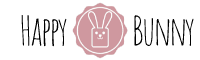 Predávajúci:Happy Bunny s.r.o.IČO: 53326377Záhradná 430/397223 Dolné Vestenice
Kupujúci:Meno: ____________________________________________________________________________________Priezvisko: ________________________________________________________________________________Adresa: ___________________________________________________________________________________Telefón: ___________________________________________________________________________________Email: _____________________________________________________________________________________Odstúpenie od zmluvy:Číslo objednávky: _________________________________________________________________________Dátum obdržania tovaru: _________________________________________________________________
Číslo faktúry, dátum dokladu o kúpe: _____________________________________________________Dôvod vrátenia tovaru: _________________________________________________________________________________________________________________________________________________________________________________________________________________________________________________________Peňažné prostriedky si prajete vrátiť na číslo účtu:IBAN: _____________________________________________________________________________________
Banka: ___________________________________________________________________________________Požadovaná suma na vrátenie:___________________________________________________________Dátum                                                                                        PodpisNázov produktuKód produktuSuma